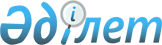 О справочнике аэропортов стран мираРешение Коллегии Евразийской экономической комиссии от 19 января 2021 года № 6
      В соответствии с пунктами 4 и 7 Протокола об информационно-коммуникационных технологиях и информационном взаимодействии в рамках Евразийского экономического союза (приложение № 3 к Договору о Евразийском экономическом союзе от 24 мая 2014 года) и руководствуясь Положением о единой системе нормативно-справочной информации Евразийского экономического союза, утвержденным Решением Коллегии Евразийской экономической комиссии от 17 ноября 2015 г. № 155, Коллегия Евразийской экономической комиссии решила: 
      1. Утвердить прилагаемый справочник аэропортов стран мира (далее – справочник).
      2. Включить справочник в состав ресурсов единой системы нормативно-справочной информации Евразийского экономического союза.
      3. Установить, что:
      справочник применяется с даты вступления настоящего Решения в силу;
      использование кодовых обозначений справочника является обязательным при реализации общих процессов в рамках Евразийского экономического союза в сфере таможенного регулирования, если технологическими документами, регламентирующими информационное взаимодействие в рамках общего процесса, предусмотрена необходимость указания кода аэропорта в соответствии со справочником; 
      использование кодовых обозначений справочника является обязательным при заполнении электронных таможенных документов, если порядками заполнения таких документов предусмотрена необходимость указания кода аэропорта в соответствии со справочником.
      4. Настоящее Решение вступает в силу по истечении 90 календарных дней с даты его официального опубликования.  СПРАВОЧНИК 
аэропортов стран мира  I. Паспорт справочника  II. Описание структуры справочника 
      1. Настоящий раздел определяет структуру и реквизитный состав справочника, в том числе области значений реквизитов и правила их формирования.
      2. Структура и реквизитный состав справочника приведены в таблице, в которой формируются следующие поля (графы):
      "область значения реквизита" – текст, поясняющий смысл (семантику) реквизита;
      "правила формирования значения реквизита" – текст, уточняющий назначение реквизита и определяющий правила его формирования (заполнения), или словесное описание возможных значений реквизита;
      "мн." – множественность реквизита (обязательность (опциональность) и количество возможных повторений реквизита).
      3. Для указания множественности реквизитов передаваемых данных используются следующие обозначения:
      1 – реквизит обязателен, повторения не допускаются; 
      n – реквизит обязателен, должен повторяться n раз (n > 1);
      1..* – реквизит обязателен, может повторяться без ограничений;
      n..* – реквизит обязателен, должен повторяться не менее n раз (n > 1);
      n..m – реквизит обязателен, должен повторяться не менее n раз и не более m раз (n > 1, m > n);
      0..1 – реквизит опционален, повторения не допускаются;
      0..* – реквизит опционален, может повторяться без ограничений;
      0..m – реквизит опционален, может повторяться не более m раз (m > 1). Структура и реквизитный состав справочника ПОРЯДОК 
ведения и применения справочника аэропортов стран мира  I. Общие положения  
      1. Настоящий Порядок разработан в соответствии со следующими актами, входящими в право Евразийского экономического союза (далее – Союз):
      Договор о Евразийском экономическом союзе от 29 мая 2014 года (далее – Договор о Союзе);
      Решение Коллегии Евразийской экономической комиссии от 17 ноября 2015 г. № 155 "О единой системе нормативно-справочной информации Евразийского экономического союза";
      Решение Коллегии Евразийской экономической комиссии от 19 сентября 2017 г. № 121 "Об утверждении Методологии разработки, ведения и применения справочников и классификаторов, входящих в состав ресурсов единой системы нормативно-справочной информации Евразийского экономического союза". II. Область применения
      2. Настоящий Порядок определяет правила ведения и применения справочника аэропортов стран мира (далее соответственно – справочник, аэропорты).
      3. Настоящий Порядок применяется Евразийской экономической комиссией (далее – Комиссия) при формировании и ведении справочника, уполномоченными органами государств – членов Союза, а также участниками внешнеэкономической деятельности, юридическими или физическими лицами, использующими в своей деятельности сведения об аэропортах и их кодовые обозначения из состава ЛОКОД ООН. III. Основные понятия
      4. Для целей настоящего Порядка используются понятия, которые означают следующее:
      "ЛОКОД ООН" – международный классификатор портов и других пунктов Организации Объединенных Наций;
      "пользователи справочника" – уполномоченные органы государств – членов Союза, а также участники внешнеэкономической деятельности, юридические или физические лица, использующие в своей деятельности сведения об аэропортах и их кодовые обозначения из ЛОКОД ООН.
      Иные понятия, используемые в настоящем Порядке, применяются в значениях, определенных Договором о Союзе и актами органов Союза, касающимися вопросов формирования и развития единой системы нормативно-справочной информации Союза. IV. Принципы формирования, ведения и применения справочника
      5. Формирование и ведение справочника осуществляется в целях кодирования и систематизации сведений об аэропортах стран мира.
      6. Справочник применяется для формирования в электронных документах (документах в электронном виде) в формализованном виде сведений об аэропортах в целях обеспечения возможности их автоматизированной обработки, в том числе в рамках предоставления предварительной информации о товарах, предполагаемых к ввозу на таможенную территорию Союза воздушным транспортом, в виде электронного документа (документа в электронном виде), структура которого утверждена Решением Коллегии Евразийской экономической комиссии от 28 ноября 2018 г. № 192 "О структуре и формате предварительной информации о товарах, предполагаемых к ввозу на таможенную территорию Евразийского экономического союза воздушным транспортом".
      7. Объектами систематизации являются аэропорты.
      8. Оператором справочника является Комиссия, осуществляющая формирование и ведение справочника.
      9. В качестве доверенного источника сведений для формирования справочника используется ЛОКОД ООН, гармонизация справочника осуществляется в соответствии с частотой обновления ЛОКОД ООН.
      10. Структура и система кодирования объектов систематизации справочника остаются неизменными относительно доверенного источника.
      11. Для целей кодирования объектов систематизации применяется 5-символьный код, имеющий следующую структуру:
      XXYYY, где:
      XX – буквенный код страны, согласно стандарту ИСО 3166-1 (исключение составляет код XZ, который в ЛОКОД ООН присваивается пунктам, расположенным в международных водах или зонах международного сотрудничества – "installations in international waters or international cooperation zones");
       YYY – буквенно-цифровой код аэропорта в пределах страны, указываемый заглавными буквами латинского алфавита и арабскими цифрами. V. Ведение справочника
      1. Первичное наполнение справочника
      13. Основанием для первичного наполнения справочника является утверждение справочника решением Коллегии Комиссии.
      14. Первичное наполнение справочника выполняется однократно до вступления в силу решения Коллегии Комиссии, утверждающего справочник.
      15. Оператор справочника копирует сведения об аэропортах из ЛОКОД ООН, размещенного на официальном сайте Европейской экономической комиссии ООН (http://www.unece.org/cefact/codesfortrade/codes_index.html), и формирует файл со сведениями для первичного наполнения справочника. Копирование сведений об аэропортах выполняется по признаку "4", указанному в столбце "Function" ЛОКОД ООН. Из формируемого файла со сведениями для первичного наполнения справочника исключаются записи, имеющие в столбце "Status" значение "RR" ("запрос отклонен"), а также столбцы, содержащие сведения о наименованиях аэропортов, сформированных с использованием диакритических знаков, и кодах единиц административно-территориального деления расположения аэропортов и примечания к ним.
      16. При формировании файла со сведениями для первичного наполнения справочника дополнительно соблюдаются следующие правила:
      а) если для определенной записи ЛОКОД ООН значение в столбце "IATA" не указано, то код аэропорта ИАТА для соответствующей записи в файле со сведениями для первичного наполнения справочника устанавливается равным значению, указанному в столбце "Location" для указанной записи ЛОКОД ООН;
      б) если для определенной записи ЛОКОД ООН значение в столбце "IATA" указано, то код аэропорта ИАТА для соответствующей записи в файле со сведениями для первичного наполнения справочника устанавливается равным значению, указанному в столбце "IATA" для указанной записи ЛОКОД ООН.
      17. При формировании файла со сведениями для первичного наполнения справочника в реквизите "Дата начала действия" в составе реквизита "Сведения о записи справочника" проставляется дата, указанная в сведениях ЛОКОД ООН. 
      18. Файл со сведениями для первичного наполнения справочника должен содержать актуальные на момент формирования справочника сведения об аэропортах.
      19. Комиссия обеспечивает опубликование справочника на информационном портале Союза до вступления в силу решения Коллегии Комиссии, утверждающего справочник.
      2. Внесение изменений в справочник
      20. Оператор справочника обеспечивает внесение изменений в сведения из справочника в соответствии с частотой обновления ЛОКОД ООН.
      21. При внесении изменений в сведения из справочника оператор справочника обеспечивает формирование файла, содержащего сведения для внесения изменений в справочник, в соответствии с правилами, определенными в пунктах 15 – 17 настоящего Порядка, на основе использования обновленной и предыдущей редакции ЛОКОД ООН с учетом дополнительных требований и правил, определенных в пунктах 22 – 30 настоящего Порядка.
      22. Файл со сведениями для внесения изменений в справочник должен содержать следующие виды сведений (при их наличии в ЛОКОД ООН):
      а) о вновь включаемых в обновленную редакцию ЛОКОД ООН записях с обозначением "+" в столбце "Change", содержащем сведения о характере изменений записи в обновленной редакции ЛОКОД ООН;
      б) об измененных в ЛОКОД ООН записях с обозначением "#", "¦" или "X" в столбце "Change", содержащем сведения о характере изменений записи в обновленной редакции 
ЛОКОД ООН;
      в) об исключенных из справочника записях с обозначением "X" в столбце "Change", содержащем сведения о характере изменений записи в предыдущей редакции ЛОКОД ООН.
      23. Файл со сведениями для внесения изменений в справочник может содержать несколько записей для различных видов сведений, указанных в пункте 22 настоящего Порядка.
      24. В файле со сведениями для внесения изменений в справочник состав реквизитов, их значения и порядок следования формируются в соответствии с требованиями к структуре и реквизитному составу справочника и правилами формирования значений реквизитов, приведенными в описании структуры справочника.
      25. При формировании сведений для включения в справочник для каждого вновь включаемого объекта систематизации создается одна запись в файле для внесения изменений в справочник. Значение реквизита "Код аэропорта" такой записи должно быть заполнено и не должно совпадать со значением "Код аэропорта" существующих записей справочника.
      26. При формировании вновь включаемой в справочник записи реквизит "Дата начала действия" заполняется обязательно и содержит дату, указанную в обновленной редакции ЛОКОД ООН.
      27. При формировании сведений для изменения информации об объекте систематизации в файл со сведениями для внесения изменений в справочник включаются две записи. Первая запись должна содержать сведения о ранее включенной в справочник записи (далее – изменяемая запись), вторая запись должна содержать измененные сведения (далее – измененная запись).
      28. При формировании изменяемой записи должны соблюдаться следующие правила:
      а) значения всех реквизитов записи (за исключением реквизита "Дата окончания действия") должны соответствовать значениям реквизитов записи в предыдущей редакции ЛОКОД ООН;
      б) реквизит "Дата окончания действия" заполняется обязательно и содержит дату, указанную в обновленной редакции ЛОКОД ООН для измененной записи.
      29. При формировании измененной записи должны соблюдаться следующие правила:
      а) значения реквизитов измененной записи должны соответствовать значениям реквизитов записи в обновленной редакции ЛОКОД ООН. При этом в случае изменений в наименовании аэропорта в измененной записи должен быть заполнен реквизит, содержащий сведения об устаревшем наименовании аэропорта;
      б) значение реквизита "Дата начала действия" должно соответствовать значению реквизита "Дата окончания действия" изменяемой записи и содержать дату из состава измененных сведений об объекте систематизации из обновленной редакции ЛОКОД ООН.
      30. При формировании сведений об исключении из справочника объекта систематизации создается одна запись в файле со сведениями для внесения изменений в справочник, при формировании которой должны соблюдаться следующие правила:
      а) значения всех реквизитов записи (за исключением реквизита "Дата окончания действия") должны соответствовать значениям реквизитов записи в предыдущей редакции ЛОКОД ООН;
      б) реквизит "Дата окончания действия" заполняется обязательно и содержит дату публикации обновленной редакции ЛОКОД ООН.
      31. Комиссия обеспечивает обработку файла со сведениями для внесения изменений в справочник и включение измененных сведений в справочник, а также их опубликование на информационном портале Союза не позднее 3 рабочих дней с даты формирования изменений.
      32. Информирование пользователей справочника об изменениях, внесенных в справочник, осуществляется с использованием средств информационного портала Союза. 
					© 2012. РГП на ПХВ «Институт законодательства и правовой информации Республики Казахстан» Министерства юстиции Республики Казахстан
				
      Председатель Коллегии     
Евразийской экономической комиссии

М. Мясникович
УТВЕРЖДЕН
Решением Коллегии 
Евразийской экономической 
комиссии
от 19 января 2021 г. № 6 
№ п/п
Обозначение элемента
Описание
1
2
3
1
Код
034
2
Тип
1 – справочник
3
Наименование
справочник аэропортов стран мира
4
Аббревиатура
САП
5
Обозначение
ЕС 034-20__ (ред. 1)
6
Реквизиты акта о принятии (утверждении) справочника (классификатора)
Решение Коллегии Евразийской экономической комиссии от 19 января 2021 г. № 6
7
Дата введения в действие (начала применения) справочника (классификатора)
22 апреля 2021 г.
8
Реквизиты акта о прекращении применения справочника (классификатора)
–
9
Дата окончания применения справочника (классификатора)
–
10
Оператор (операторы)
Евразийская экономическая комиссия 
11
Назначение
справочник предназначен для кодирования и систематизации сведений об аэропортах стран мира
12
Аннотация 
(область применения)
сведения из справочника используются для представления сведений об аэропортах при осуществлении обмена информацией между участниками внешнеэкономической деятельности и уполномоченными органами государств – членов Евразийского экономического союза при ввозе товаров на таможенную территорию Евразийского экономического союза и вывозе товаров с таможенной территории Евразийского экономического союза.

Сведения из справочника связаны со сведениями из классификатора стран мира (приложение № 22 к Решению Комиссии Таможенного союза от 20 сентября 2010 г. № 378)
13
Ключевые слова
аэропорт, внешняя торговля
14
Сфера, в которой реализуются полномочия органов Евразийского экономического союза
таможенное администрирование
15
Использование международной (межгосударственной, региональной) классификации
1 – справочник гармонизирован с "United Nations Code for Trade and Transport Locations" (далее – ЛОКОД ООН);

3 – метод использования части доверенного источника
16
Наличие государственных справочников (классификаторов) государств – членов Евразийского экономического союза
2 – справочник не имеет аналогов 
в государствах – членах Евразийского экономического союза
17
Метод систематизации (классификации)
1 – порядковый метод систематизации
18
Методика ведения
1 – централизованная процедура ведения. 

Ведение справочника осуществляется в соответствии с Порядком ведения и применения справочника аэропортов стран мира согласно приложению
19
Структура
информация о структуре справочника (состав полей справочника, области их значений и правила формирования) приведена в разделе II настоящего справочника
20
Степень конфиденциальности данных
сведения справочника относятся к информации открытого доступа
21
Установленная периодичность пересмотра
в соответствии с частотой обновления доверенного источника (ЛОКОД ООН)
22
Изменения
–
23
Ссылка на детализированные сведения из справочника (классификатора)
детализированные сведения из справочника публикуются на информационном портале Евразийского экономического союза
24
Способ представления сведений из справочника (классификатора)
опубликование на информационном портале Евразийского экономического союзаТаблица
Наименование реквизита
Наименование реквизита
Наименование реквизита
Наименование реквизита
Наименование реквизита
Область значения реквизита
Правила формирования значения реквизита
Мн.
1. Сведения об аэропортах, имеющих отношение к внешней торговле
1. Сведения об аэропортах, имеющих отношение к внешней торговле
1. Сведения об аэропортах, имеющих отношение к внешней торговле
1. Сведения об аэропортах, имеющих отношение к внешней торговле
1. Сведения об аэропортах, имеющих отношение к внешней торговле
определяются областями значений вложенных реквизитов
определяются правилами формирования вложенных реквизитов
1..*
1.1. Код страны
1.1. Код страны
1.1. Код страны
1.1. Код страны
строка символов в соответствии с шаблоном: [A-Z]{2}
формируется в соответствии со стандартом ISO 3166-1 
(за исключением кода XZ (пункты в международных водах или зонах международного сотрудничества – "installations in international waters or international cooperation zones"))
1
1.2. Наименование страны
1.2. Наименование страны
1.2. Наименование страны
1.2. Наименование страны
строка символов.

Мин. длина: 1.

Макс. длина: 150
содержит наименование страны (территории) на английском языке
1
1.3. Сведения об аэропорте
1.3. Сведения об аэропорте
1.3. Сведения об аэропорте
1.3. Сведения об аэропорте
определяются областями значений вложенных реквизитов
определяются правилами формирования вложенных реквизитов
1
1.3.1. Код аэропорта
1.3.1. Код аэропорта
строка символов в соответствии с шаблоном: 
[A-Z]{2}[A-Z,2-9]{3}
содержит кодовое обозначение аэропорта, имеющего отношение к внешней торговле, в котором

первые 2 символа означают код страны в соответствии 
со стандартом ISO 3166-1 (за исключением кода XZ (пункты в международных водах или зонах международного сотрудничества – "installations in international waters or international cooperation zones"));

символы с 3-го по 5-й – обозначение пункта в пределах страны (территории), определенной в первых 2 символах 
1
1.3.2. Наименование аэропорта
1.3.2. Наименование аэропорта
строка символов.

Мин. длина: 1.

Макс. длина: 500
содержит наименование аэропорта, записанное буквами латинского алфавита
1
1.3.4. Альтернативные (устаревшие) наименования аэропорта
1.3.4. Альтернативные (устаревшие) наименования аэропорта
строка символов.

Мин. длина: 1.

Макс. длина: 500
содержит наименования аэропорта, являющиеся альтернативными основному либо устаревшими 
(в результате переименования аэропорта)
0..1
1.3.5. Статус аэропорта
1.3.5. Статус аэропорта
строка символов в соответствии с шаблоном: 
[A-Z]{2}
содержит кодовое обозначение основания, по которому аэропорт внесен в состав ЛОКОД ООН. Может принимать следующие значения:

AA – утвержден компетентным национальным правительственным органом;

AC – утвержден таможенным органом;

AF – утвержден национальным органом по упрощению процедур торговли;

AI – кодовое обозначение, принятое международной организацией (ИАТА или ЭКЛАК);

AM – утвержден Агентством по ведению ЛОКОД ООН;

AS – утвержден национальным органом 
по стандартизации;

AQ – код аэропорта утвержден, функции не проверены;

RL – признанный аэропорт (существование 
и представление наименования аэропорта подтверждено проверкой по официально выбранному географическому справочнику или иному источнику);

RN – запрос от надежных национальных источников 
в отношении аэропортов на территории страны;

RQ – запрос в стадии рассмотрения;

QQ – исходная запись без дальнейшей проверки; 

UR – аэропорт включен по запросу пользователей, официально не утвержден;

XX – аэропорт будет исключен из следующего выпуска ЛОКОД ООН
1
1.3.6. Код аэропорта ИАТА
1.3.6. Код аэропорта ИАТА
строка символов в соответствии с шаблоном: [A-Z]{3}
содержит кодовое обозначение аэропорта в соответствии со справочником аэропортов Международной ассоциации воздушного транспорта
1
1.3.7. Географические координаты аэропорта
1.3.7. Географические координаты аэропорта
определяется областями значений вложенных реквизитов
определяется правилами формирования вложенных реквизитов
0..1
1.3.7.1. Географическая широта
обозначение географической широты в соответствии 
с шаблоном: [0-9]{4}[NS]{1}
содержит обозначение географических координат аэропорта, где первые 2 цифры – градусы, 
вторые 2 цифры – минуты, N – северная широта, 
S – южная широта
1
1.3.7.2. Географическая долгота
обозначение географической долготы в соответствии 
с шаблоном: [0-9]{5}[EW]{1}
содержит обозначение географических координат аэропорта, где первые 3 цифры – градусы, вторые 2 цифры – минуты, E – восточная долгота, W – западная долгота
1
1.3.8. Характер изменений 
в записи справочника
1.3.8. Характер изменений 
в записи справочника
строка символов.

Длина: 1
содержит обозначение, определяющее характер изменений, планируемых или произведенных в записи справочника, а также особенности записи справочника. Может принимать следующие значения:

"X" – запись будет удалена в следующем выпуске ЛОКОД ООН;

"#" − изменения в наименовании аэропорта;

"¦" − изменения в записи за исключением изменения 
в наименовании аэропорта;

"+" − запись добавлена в текущий выпуск ЛОКОД ООН
0..1
1.4. Сведения о записи справочника
1.4. Сведения о записи справочника
1.4. Сведения о записи справочника
1.4. Сведения о записи справочника
определяются областями значений вложенных реквизитов
определяются правилами формирования вложенных реквизитов
1
1.4.1. Дата начала действия
1.4.1. Дата начала действия
1.4.1. Дата начала действия
дата в соответствии с ГОСТ ИСО 8601–2001 в формате YYYY-MM-DD
соответствует дате включения записи в справочник
1
1.4.2. Дата окончания действия
1.4.2. Дата окончания действия
1.4.2. Дата окончания действия
дата в соответствии с ГОСТ ИСО 8601–2001 

в формате YYYY-MM-DD
соответствует дате исключения записи из справочника
0..1ПРИЛОЖЕНИЕ 
к справочнику аэропортов 
стран мира, утвержденному
Решением Коллегии 
Евразийской экономической 
комиссии 
от 19 января 2021 г. № 6  